・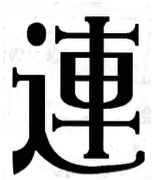 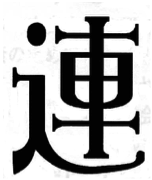 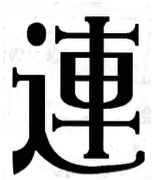 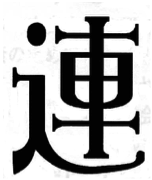 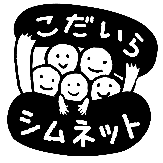 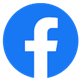 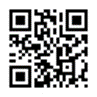 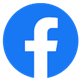 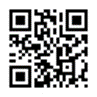 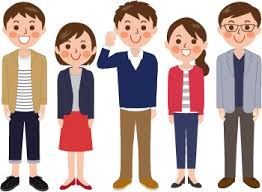 。　